Publicado en Florida el 10/06/2019 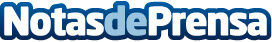 Reservations.com lanza el Centro de éxito de clientesLa plataforma de reservas de hotel Reservations.com, anuncia hoy el lanzamiento de su Centro de éxito de clientes para ofrecer a los clientes acceso las 24 horas, los 7 días de la semana, a los agentes de servicio al cliente en vivo. El centro apoyará todas las ofertas actuales de Reservaciones, que incluyen hotel, alquiler de autos, planificación de actividades y tours y seguro de viajeDatos de contacto:Pinar Cytheree+66865050143Nota de prensa publicada en: https://www.notasdeprensa.es/reservations-com-lanza-el-centro-de-exito-de Categorias: Viaje Turismo E-Commerce http://www.notasdeprensa.es